입 사 지 원 서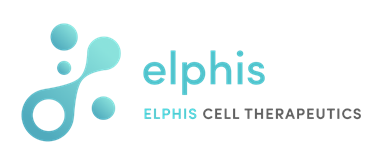 기 본 사 항가 족 사 항학 력 사 항 자 격 사 항경 력 사 항자 기 소 개 서*자유 분량 양식경 력 기 술 서 상기 지원서의 기재 내용은 사실과 다름없이 본인이 작성하였습니다. 년       월      일작성자 :              (인)이    름(한글)(한글)(한글)(영문)(영문)(영문)생년월일년월월일일(만      세)주    소전화번호이메일이메일보훈여부Y / NY / N장애여부장애여부Y / NY / N관계성명연령직업동거 여부학력기간출신학교전공학과최종학위학점전문대학/4.5대학교/4.5대학원/4.5자격증/면허증발행기관등급/점수취득일근무기간회사명담당업무직급퇴사사유yyyy.mm-yyyy.mm성 장 과 정  성격 (장단점)입사 동기 및 포부전 직장 퇴사사유 (해당자만 작성)경 력 상 세 내 용